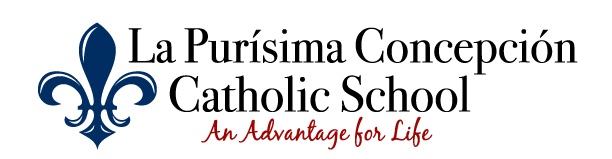 La Purísima Concepción Catholic School2016-2017 CalendarTentative as of May 12, 2016NOTE:Wednesday Dismissals are at 12:30 pm (Exceptions include moving dismissal from Wednesday to Thursday on two occasions 2/22/17 moved to 2/23/17 to allow staff to prep for Religious Education Congress, also 4/12/17 moved to 4/13/17 Holy Thursday to allow families to prepare for Triduum (Good Friday, Holy Saturday, Easter Sunday) and begin Easter Break) JULY 2016OFFICE HOURS 9:00 am – 2:00 pm Mon-FriJULY 2016OFFICE HOURS 9:00 am – 2:00 pm Mon-FriJULY 2016OFFICE HOURS 9:00 am – 2:00 pm Mon-FriJuly 1Old Town Market from 5:00 pm to 7:00 pmJuly4OFFICE CLOSED – Independence Day Holiday July 8Old Town Market from 5:00 pm to 7:00 pmJuly 15Old Town Market from 5:00 pm to 7:00 pmJuly18-21Vacation Bible SchoolJuly 22Old Town Market from 5:00 pm to 7:00 pmJuly 27DENNIS Uniform Sale 3-6 pm, Parish HallJuly 29Old Town Market from 5:00 pm to 7:00 pmAUGUST 2016AUGUST 2016AUGUST 2016August5Old Town Market from 5:00 pm to 7:00 pmAugust8-10Teachers Professional Development; C3 Technology Conference at Loyola Marymount UniversityAugust11-12Faculty and Staff Meetings and RetreatAugust 12Old Town Market from 5:00 pm to 7:00 pmAugust14Ice Cream Social 2-3:30 pm August14New Parent Meeting 3 pm in Classroom 5August15First Day of School; 8:00 am Mass – Holy Day of Obligation (Assumption of the Blessed Virgin Mary); 12:30 pm Dismissal DayAugust 15Cookie Dough/Genevieve’s Sale materials sent homeAugust 1612:30 pm Dismissal DayAugust 1712:30 pm Dismissal DayAugust 18First Full Day of SchoolAugust 198:00 am Weekly Mass; Students Friday Mass Uniform; Fr. Mike to speak with students about Church, Mass, liturgy participation, Etc. following MassAugust 19Cookie Dough/Genevieve’s Kickoff Assembly (morning following Fr. Mike talk) in the Parish Hall 9:15 amAugust 19Old Town Market from 5:00 pm to 7:00 pmAugust 22STAR Testing Window begins (ends on September 2, 2016)August 22NO SCHOOL – Teacher Professional Development Day, Core Instructional Practices – Differentiated LearningAugust 23Welcome Assembly in the Parish Hall at 9:30 amAugust 23Back to School Night beginning at 6:00 pm in the ChurchAugust 25Saints Community Spirit Day (food collection)August 268:00 am Weekly Mass; Students Friday Mass UniformAugust 29PTO Meeting 6:00 pm SEPTEMBER 2016SEPTEMBER 2016SEPTEMBER 2016September28:00 am Weekly Mass; Students Friday Mass UniformSeptember 5NO SCHOOL – Labor Day Holiday September7Monthly Rosary 12:00 noonSeptember 7Parent Teacher Student Conference Schedule Forms sent homeSeptember 98:00 am Weekly Mass; Students Friday Mass UniformSeptember9Cookie Dough/Genevieve’s Orders and Money DueSeptember 98:00 am Weekly Mass; Students Friday Mass UniformSeptember 9School 59th Birthday Assembly 9:00 am in the Parish HallSeptember 10Family Movie Night at the Parish Hall 5 – 9 pm (food and movie)September12PTO Meeting 6:00 pmSeptember 12Dine Out FundraiserSeptember 168:00 am Weekly Mass; Students Friday Mass UniformSeptember 18Church Picnic 11:00 am – 4:00 pmSeptember 21Student Self-Protection Program Permission Slips sent homeSeptember 238:00 am Weekly Mass; Students Friday Mass UniformSeptember 23Progress Reports sent homeSeptember23Book Fair Prep; Volunteer help needed to set up St. Francis Room at the Parish HallSeptember 24-25Monsignor McGrath Scholarship Collection (La Purísima and Queen of Angels parishes)September 26-29Book Fair in the St. Francis Room at the Parish HallSeptember 26-29Parent-Teacher-Student Conferences; 12:30 Dismissal DaysSeptember 29Saints Community Spirit Day (food collection)September 30NO SCHOOL – Teacher Professional Development Day, Core Instructional Practices – Differentiated LearningOCTOBER 2016OCTOBER 2016OCTOBER 2016October3-7Student Self-Protection ProgramOctober3PTO Meeting 6:00 pmOctober3Dine Out FundraiserOctober 4Blessing of the Pets October5Monthly Rosary 12:00 noonOctober 78:00 am Weekly Mass; Students Friday Mass UniformOctober7Picture Day (Parish Hall) October 148:00 am Weekly Mass; Students Friday Mass UniformOctober 17NO SCHOOL – In-service Professional Development DayOctober17-21Respect Life WeekOctober 17-28STAR Testing WindowOctober 218:00 am Weekly Mass; Students Friday Mass UniformOctober24-28Red Ribbon WeekOctober26All Saints CarnivalOctober27Saints Community Spirit Day (food collection)October288:00 am Weekly Mass; Students Friday Mass UniformOctober 31Special 12:30 pm Dismissal DayOctober31Trunk or Treat – Distribution of Candy 3:30 pm – 7:00 pmNOVEMBER 2016NOVEMBER 2016NOVEMBER 2016November1Mass 8:00 am ALL SAINTS DAY Holy Day of Obligation; Students Friday Mass UniformNovember 1Turkey Trot materials sent homeNovember 2Red, White and Blue Community Service DayNovember 2Monthly Rosary 12:00 noonNovember 48:00 am Weekly Mass; Students Friday Mass UniformNovember 4Picture Retakes in the Parish Hall 8:00 am – 10:00 amNovember 5Monte Carlo NightNovember7PTO Meeting 6:00 pmNovember7Dine Out FundraiserNovember 108:00 am Weekly Mass; Students Friday Mass UniformNovember11NO SCHOOL – Veterans Day HolidayNovember15Turkey Trot November 16Trimester 1 endsNovember 17Saints Community Spirit Day (food collection)November 188:00 am Weekly Mass; Students Friday Mass UniformNovember 18Grandparent’s Day Breakfast 8:00 am – 11:00 am in the Parish HallNovember21Turkey Trot money dueNovember21Christmas dates and information sent homeNovember 22Thanksgiving Meal 9:00 am – 12:00 noon in the Parish HallNovember 23-26NO SCHOOL – Thanksgiving Day HolidayNovember29Report Cards sent homeNovember 30Trimester 1 Awards Assembly 8:10 am in the Parish HallDECEMBER 2016DECEMBER 2016DECEMBER 2016December18:00 am Weekly Mass; Students Friday Mass UniformDecember2NO SCHOOL – Teacher Professional Development Day, Core Instructional Practices – Differentiated LearningDecember 2Christmas ParadeDecember5PTO Meeting 6:00 pmDecember5Dine Out FundraiserDecember7Monthly Rosary 12:00 noonDecember 8Mass 8:00 am FEAST OF THE IMMACULATE CONCEPTION Holy Day of Obligation; Students Friday Mass UniformDecember 98:00 am Weekly Mass; Students Friday Mass UniformDecember10Breakfast with St. Nick and Winter Wonderland December 14Christmas Program 6:00 pm in the Parish HallDecember 15Saints Community Spirit Day (food collection)December168:00 am Weekly Mass; Students Friday Mass UniformDecember 2112:30 Dismissal Day; Winter Break and Christmas Vacation BeginsJANUARY 2017JANUARY 2017JANUARY 2017January 4School Resumes; 12:30 Dismissal DayJanuary 4Monthly Rosary 12:00 noonJanuary 5-6Shadow Days for Future StudentsJanuary 6Feast of the Epiphany – Visit of the Magi to Classrooms; 8:00 am Weekly Mass; Students Friday Mass UniformJanuary 9PTO Meeting 6:00 pmJanuary 9Dine Out FundraiserJanuary 16NO SCHOOL – Martin Luther King, Jr. HolidayJanuary 16-27STAR Testing WindowJanuary 208:00 am Weekly Mass; Students Friday Mass UniformInauguration of the President of the United States 9:00 (PT)January 25Progress Report sent homeJanuary 26Saints Community Spirit Day (food collection)January 278:00 am Weekly Mass; Students Friday Mass UniformJanuary 29Catholic Schools Week Mass 10:00 at the Parish Church; CSW Breakfast in the Parish Hall following MassJanuary 30-31Catholic School Week Activities FEBRUARY 2017FEBRUARY 2017FEBRUARY 2017February 1-3Catholic Schools Week ActivitiesFebruary 38:00 am Weekly Mass; Students Friday Mass UniformFebruary1Monthly Rosary 12:00 noonFebruary1-8Valentine-O-Gram SaleFebruary 4Family Movie Night at the Parish Hall 5 – 9 pm (food and movie)February 6PTO Meeting 6:00 pmFebruary 6Dine Out FundraiserFebruary 108:00 am Weekly Mass; Students Friday Mass UniformFebruary 178:00 am Weekly Mass; Students Friday Mass UniformFebruary 20NO SCHOOL – President’s Day Holiday February 23Saints Community Spirit Day (food collection)February 23Special 12:30 Dismissal DayFebruary 24-26NO SCHOOL – Religious Education Congress (Catechetical Formation Continuing Professional Development)February 27NO SCHOOL – In-service Day off siteFebruary 28Mardi Gras Breakfast for Students following Morning Prayer at the Parish HallFebruary 28Sees Candies Sale BeginsMARCH 2017MARCH 2017MARCH 2017March1Mass 8:00 am ASH WEDNESDAY; Students Friday Mass UniformMarch 1Stations of the Cross 11:50 am in the ChurchMarch 2Dr. Seuss’ Birthday Event 8:00 am – 12:00 noonMarch 38:00 am Weekly Mass; Students Friday Mass UniformMarch 5Art Show (around monthly Knights of Columbus Breakfast) 8:00 am – 12:00 noon in the Parish HallMarch 6PTO Meeting 6:00 pmMarch6Dine Out FundraiserMarch8Trimester 2 EndsMarch 8Stations of the Cross 11:50 am in the ChurchMarch 108:00 am Weekly Mass; Students Friday Mass UniformMarch 13NO SCHOOL – Teacher Professional Development Day, Core Instructional Practices – Differentiated LearningMarch 15Stations of the Cross 11:50 am in the ChurchMarch15Report Cards sent homeMarch16Trimester 2 Awards Assembly 8:10 am in the Parish HallMarch 178:00 am Weekly Mass; Students Friday Mass UniformMarch22Stations of the Cross 11:50 am in the ChurchMarch 248:00 am Weekly Mass; Students Friday Mass UniformMarch24See’s Candies Money DueMarch27Annual SPRING DINNER tickets sent homeMarch 29Stations of the Cross 11:50 am in the ChurchMarch30Saints Community Spirit Day (food collection)March 318:00 am Weekly Mass; Students Friday Mass UniformAPRIL 2017APRIL 2017APRIL 2017April 3See’s Candies Distribution and Pick Up DayApril3PTO Meeting 6:00 pmApril3Dine Out FundraiserApril 5Stations of the Cross 11:50 am in the ChurchApril 78:00 am Weekly Mass; Students Friday Mass UniformApril 10Live Stations of the Cross presented by the 8th grade at 1:45 pm in the Parish HallApril 13Holy Thursday Prayer Service at 10:45 pm in the Parish HallApril 13Special 12:30 Dismissal DayApril 14NO SCHOOL - GOOD FRIDAY; Easter Break beginsApril 17-21NO SCHOOL – Easter BreakApril 18-20National Catholic Educational Association Conference and Expo in St. Louis, MOApril 24School ResumesApril 24Annual SPRING DINNER tickets from families are dueApril 26Easter Egg HuntApril27Saints Community Spirit Day (food collection)April 288:00 am Weekly Mass; Students Friday Mass UniformApril 28Science Fair 8:00 am – 12:00 noon held in the Parish HallApril 29Progress Reports sent homeMAY 2017MAY 2017MAY 2017May 1PTO Meeting 6:00 pmMay1Dine Out FundraiserMay 3Monthly Rosary 12:00 noonMay 58:00 am Weekly Mass; Students Friday Mass UniformMay 128:00 am Weekly Mass; Students Friday Mass UniformMay12Annual SPRING DINNER Fundraiser Prep/DecorateMay 13Annual SPRING DINNER Fundraiser 6:00 pm in the Parish HallMay 15-26STAR Testing WindowMay 198:00 am Weekly Mass; Students Friday Mass UniformMay 19First Communion Retreat 8:00 am – 12:00 noon in the Parish HallMay 22Parent Meeting at 6:00 pm in the Parish HallMay 22-26School SPIRIT WEEKMay25Saints Community Spirit Day (food collection)May 268:00 am Weekly Mass; Students Friday Mass UniformMay 27Family Movie Night at the Parish Hall 5 – 9 pm (food and movie)May 29NO SCHOOL – Memorial Day Holiday JUNE 2017JUNE 2017JUNE 2017June 28:00 am Weekly Mass; Students Friday Mass UniformJune 5PTO Meeting 6:00 pm (Officer Installation)June 5Dine Out FundraiserJune7Monthly Rosary 12:00 noonJune8Saints Community Spirit Day (food collection)June 98:00 am Weekly Mass and Graduation; Students Friday Mass UniformJune 9Graduation Breakfast for 8th graders 9:00 am – 12:00 noon in the Parish Hall June14Yearbook Signing at 9:00 am – 10:00 am in the Parish HallJune15School PicnicJune 168:00 am Weekly Mass; Students Friday Mass UniformJune 16Trimester 3 Awards Assembly 9:00 am – 10:30 am in the Parish HallJune 16Special 12:30 pm Dismissal Day; Last Day of the School Year